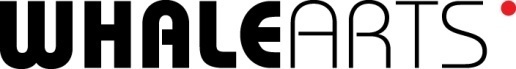 Equal Opportunities MonitoringThis information is for statistical purposes only and will always remain anonymous. Please tick the boxes as appropriate.Gender identity	Male		Female         Non-binary         Prefer not to say  Ethnic originWhite British    	White Other    	Asian/Asian British  		Black/Black British    	Mixed   	Other (please state)Age Category 16 – 25		 26 – 35		 36 – 45		46 – 55  	 55-65 		 65 +Do you consider yourself to have a disability? 	 Yes		 No